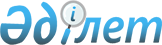 Об установлении водоохранных зон и полос реки Тобол на участках под строительство объектов, режима и особых условий их хозяйственного использования
					
			Утративший силу
			
			
		
					Постановление акимата Костанайской области от 9 апреля 2010 года № 119. Зарегистрировано Департаментом юстиции Костанайской области 14 мая 2010 года № 3717. Заголовок - в редакции постановления акимата Костанайской области от 31 мая 2019 года № 232. Утратило силу постановлением акимата Костанайской области от 3 августа 2022 года № 344
      Сноска. Утратило силу постановлением акимата Костанайской области от 03.08.2022 № 344 (вводится в действие по истечении десяти календарных дней после дня его первого официального опубликования).
      Сноска. Заголовок - в редакции постановления акимата Костанайской области от 31.05.2019 № 232 (вводится в действие по истечении десяти календарных дней после дня его первого официального опубликования).
      В соответствии со статьями 39, 116, 125 Водного кодекса Республики Казахстан от 9 июля 2003 года, статьей 27 Закона Республики Казахстан "О местном государственном управлении и самоуправлении в Республике Казахстан" от 23 января 2001 года акимат Костанайской области ПОСТАНОВЛЯЕТ:
      Сноска. Преамбула с изменением, внесенным постановлением акимата Костанайской области от 14.03.2016 № 115 (вводится в действие по истечении десяти календарных дней после дня его первого официального опубликования).


       1. Установить водоохранные зоны и полосы реки Тобол на участках под строительство объектов на территории города Костанай, на основании утвержденной проектной документации, согласованной с уполномоченными органами, согласно приложению 1.
      2. Установить режим и особые условия хозяйственного использования водоохранных зон и полос реки Тобол на участках под строительство объектов на территории города Костанай, согласно приложению 2.
      Сноска. Пункт 2 изложен в новой редакции на государственном языке, текст на русском языке не меняется постановлением акимата Костанайской области от 31.05.2019 № 232 (вводится в действие по истечении десяти календарных дней после дня его первого официального опубликования).


      3. Настоящее постановление вводится в действие по истечении десяти календарных дней после дня его первого официального опубликования.
      СОГЛАСОВАНО   
      Директор государственного учреждения   
      "Департамент комитета государственного   
      санитарно-эпидемиологического надзора   
      Министерства здравоохранения Республики   
      Казахстан по Костанайской области"   
      _____________ Г. Естекбаев   
      09.04.2010
      Начальник государственного учреждения   
      "Межрегиональная земельная инспекция   
      Агенства Республики Казахстан по   
      управлению земельным ресурсам по   
      Костанайской и Северо-Казахстанской   
      областям"   
      _____________ М. Дихаев   
      09.04.2010
      Начальник государственного учреждения   
      "Тобол-Торгайская бассейновая инспекция   
      по регулированию использования и охране   
      водных ресурсов Комитета по водным ресурсам   
      Министерства сельского хозяйства Республики   
      Казахстан"   
      ______________ Г. Оспанбекова   
      09.04.2010
      Начальник государственного учреждения   
      "Тобыл-Торгайский департамент экологии   
      Комитета экологического регулирования и   
      контроля Министерства охраны окружающей   
      среды Республики Казахстан"   
      ___________ А. Дадин   
      09.04.2010 Водоохранные зоны и полосы реки Тобол на участках под строительство объектов на территории города Костанай
      продолжение таблицы: Режим и особые условия хозяйственного использования
водоохранных зон и полос реки Тобол на участках под
строительство объектов на территории
города Костанай
      Сноска. Заголовок приложения 2 изложен в новой редакции на государственном языке, текст на русском языке не меняется постановлением акимата Костанайской области от 31.05.2019 № 232 (вводится в действие по истечении десяти календарных дней после дня его первого официального опубликования).
      Сноска. Приложение 2 с изменениями, внесенными постановлением акимата Костанайской области от 30.04.2014 № 182 (вводится в действие по истечении десяти календарных дней после дня его первого официального опубликования).
       1. В пределах водоохранных полос не допускается:
      1) хозяйственная и иная деятельность, ухудшающая качественное и гидрологическое состояние (загрязнение, засорение, истощение) водных объектов;
      2) строительство и эксплуатация зданий и сооружений, за исключением водохозяйственных и водозаборных сооружений и их коммуникаций, мостов, мостовых сооружений, причалов, портов, пирсов и иных объектов транспортной инфраструктуры, связанных с деятельностью водного транспорта, промыслового рыболовства, рыбохозяйственных технологических водоемов, объектов по использованию возобновляемых источников энергии (гидродинамической энергии воды), а также рекреационных зон на водном объекте, без строительства зданий и сооружений досугового и (или) оздоровительного назначения. Положения данного подпункта применяются с учетом требований установленных пунктом 7 статьи 125 и статьей 145-1 Водного кодекса Республики Казахстан;
      3) предоставление земельных участков под садоводство и дачное строительство;
      4) эксплуатация существующих объектов, не обеспеченных сооружениями и устройствами, предотвращающими загрязнение водных объектов и их водоохранных зон и полос;
      5) проведение работ, нарушающих почвенный и травяной покров (в том числе распашка земель, выпас скота, добыча полезных ископаемых), за исключением обработки земель для залужения отдельных участков, посева и посадки леса;
      6) устройство палаточных городков, постоянных стоянок для транспортных средств, летних лагерей для скота;
      7) применение всех видов пестицидов и удобрений.
      Сноска. Пункт 1 с изменениями, внесенными постановлением акимата Костанайской области от 26.07.2021 № 339 (вводится в действие по истечении десяти календарных дней после дня его первого официального опубликования).


      2. В пределах водоохранных зон не допускается:
      1) ввод в эксплуатацию новых и реконструированных объектов, не обеспеченных сооружениями и устройствами, предотвращающими загрязнение и засорение водных объектов и их водоохранных зон и полос;
      2) проведение реконструкции зданий, сооружений, коммуникаций и других объектов, а также производство строительных, дноуглубительных и взрывных работ, добыча полезных ископаемых, прокладка кабелей, трубопроводов и других коммуникаций, буровых, земельных и иных работ без проектов, согласованных в установленном порядке с местными исполнительными органами, бассейновыми инспекциями, уполномоченным государственным органом в области охраны окружающей среды, государственным органом в сфере санитарно-эпидемиологического благополучия населения и другими заинтересованными органами;
      3) размещение и строительство складов для хранения удобрений, пестицидов, нефтепродуктов, пунктов технического обслуживания, мойки транспортных средств и сельскохозяйственной техники, механических мастерских, устройство свалок бытовых и промышленных отходов, площадок для заправки аппаратуры пестицидами, взлетно-посадочных полос для проведения авиационно-химических работ, а также размещение других объектов, отрицательно влияющих на качество воды;
      4) размещение животноводческих ферм и комплексов, накопителей сточных вод, полей орошения сточными водами, кладбищ, скотомогильников (биотермических ям), а также других объектов, обуславливающих опасность микробного загрязнения поверхностных и подземных вод;
      5) выпас скота с превышением нормы нагрузки, купание и санитарная обработка скота и другие виды хозяйственной деятельности, ухудшающие режим водоемов;
      6) применение способа авиаобработки пестицидами и авиаподкормки минеральными удобрениями сельскохозяйственных культур и лесонасаждений на расстоянии менее двух тысяч метров от уреза воды в водном источнике;
      7) применение пестицидов, на которые не установлены предельно допустимые концентрации, внесение удобрений по снежному покрову, а также использование в качестве удобрений необезвреженных навозосодержащих сточных вод и стойких хлорорганических пестицидов.
      При необходимости проведения вынужденной санитарной обработки в водоохранной зоне допускается применение мало- и среднетоксичных нестойких пестицидов.
      Сноска. Пункт 2 с изменениями, внесенными постановлением акимата Костанайской области от 26.07.2021 № 339 (вводится в действие по истечении десяти календарных дней после дня его первого официального опубликования).




					© 2012. РГП на ПХВ «Институт законодательства и правовой информации Республики Казахстан» Министерства юстиции Республики Казахстан
				
Аким области
С. КулагинПриложение 1
к постановлению акимата
от 9 апреля 2010 года № 119
№ по порядку
Водный объект,
его участок
Водоохранная зона
Водоохранная зона
Водоохранная зона
№ по порядку
Водный объект,
его участок
протя-
женность
границы,
длина
(метр)
протяжен-
ность
границы,
площадь
(гектар)
протяжен-
ность
границы,
ширина
(метр)
1
Река Тобол
Участок под
строительство
объекта "Лыжная база и освещенная
лыжная трасса",
расположенный по
адресу: город
Костанай, улица
Гашека, 1
(Заказчик проекта
установления
водоохранной зоны и полосы-
государственное
учреждение
"Управление
физической
культуры и спорта
акимата
Костанайской
области")
440
17,6
360-440
2
Река Тобол
Участок под
строительство
индивидуального
жилого дома,
расположенный по
адресу: город
Костанай, улица
Транспортная, 51
(Заказчик проекта
установления
водоохранной зоны
и полосы —
Жулдасов М.К.)
43
0,946
210-230
Водоохранная полоса
Водоохранная полоса
Водоохранная полоса
Средне-
многолетний
меженный
воды
протяженность
границы,
длина (метр
площадь
(гектар)
ширина
(метр)
Средне-
многолетний
меженный
воды
440
4,4
100
126,40
43
0,43
100
123,86Приложение 2
к постановлению акимата
от 9 апреля 2010 года № 119